Blown Out of the Water
Program Review GameThis is a simple review game designed to fit this year’s theme of Come, Follow Me when Christ calls on us to follow Him and be fishers of men. To tie in the theme, I’ll ask the children what stories they have learned this year about Jesus that talked about fish or water. 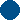 Stories of Jesus About Fish / Water: Calling the apostles to be “Fishers of Men”Blessing the bread and fishTelling the apostles where to cast their nets to catch a boat load of fishThe apostles gave Jesus fish to eat when he was resurrected! Jesus walking on waterJesus calming the wavesBeing baptized in the Jordan riverChrist talking to the Woman at the Well about living waterI’ll then say yes, Jesus used parables and stories to teach us and show us how things might relate to us. I thought it would be fun to be our own fishers as we get ready for the Program. We’ll use some fun common sayings to rate how well you know these songs. If you can “Blow me out of the water” with fantastic singing and knowing the words, you won’t have to sing it when we finish up this review game next week!” Levels of Program Ready Singing: Blown Out of the Water – Fantastic! Smooth Sailing – Sounds good!Something’s Fishy – Still needs a little work / Not quite rightA Drop in the Ocean – Still a little ways to go.Deep Water – Not at all ready for the program.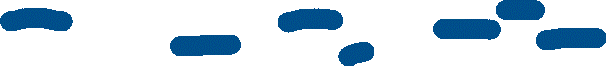 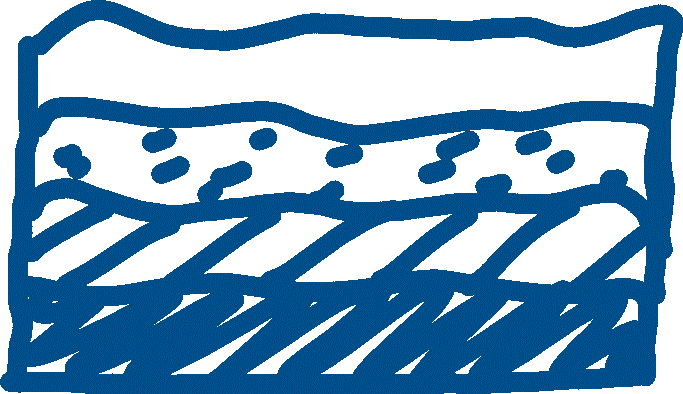 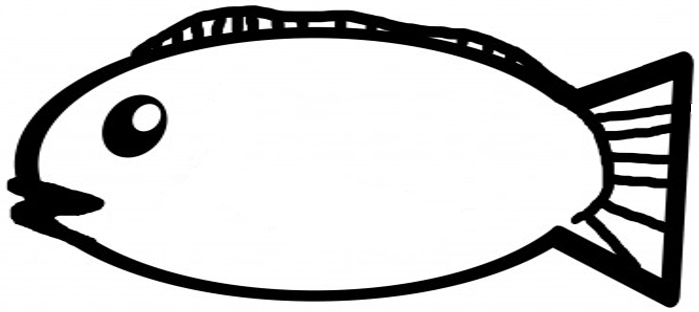 